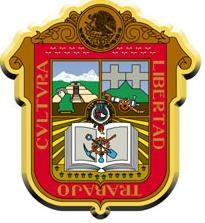 Gobierno del Estado de MéxicoSecretaría de FinanzasSubsecretaría de AdministraciónDirección General de PersonalEl solicitante deberá marcar con una X según corresponda la siguiente declaración:Declaro bajo protesta de decir verdad que    (SI)   (NO)    soy pensionado del ISSEMYM.Toluca de Lerdo, Estado de México a_______de_________________de 20______________________________FIRMA DE QUIEN SOLICITAOBSERVACIONES (EXCLUSIVO PARA QUIEN REALIZÓ LA ENTREVISTA)ENTREVISTÓ: ________________________________20301/NP-104/19 INSTRUCCIONES DE LLENADO: Esta forma debe ser llenada a mano, con tinta y letra de molde. Cualquier información falsa emitida en este formato, o en la entrevista será causa de anulación del trámite, independientemente de las sanciones administrativas y/o jurídicas que correspondan de acuerdo con la normatividad aplicable.Los datos aquí proporcionados son de uso exclusivo de las coordinaciones administrativas o equivalentes de las dependencias del sector central del Gobierno del Estado de México y están sujetos a los artículos 1, 4 fracción I, 18 y 19 de la Ley de Protección de Datos Personales del Estado de México.INSTRUCCIONES DE LLENADO: Esta forma debe ser llenada a mano, con tinta y letra de molde. Cualquier información falsa emitida en este formato, o en la entrevista será causa de anulación del trámite, independientemente de las sanciones administrativas y/o jurídicas que correspondan de acuerdo con la normatividad aplicable.Los datos aquí proporcionados son de uso exclusivo de las coordinaciones administrativas o equivalentes de las dependencias del sector central del Gobierno del Estado de México y están sujetos a los artículos 1, 4 fracción I, 18 y 19 de la Ley de Protección de Datos Personales del Estado de México.INSTRUCCIONES DE LLENADO: Esta forma debe ser llenada a mano, con tinta y letra de molde. Cualquier información falsa emitida en este formato, o en la entrevista será causa de anulación del trámite, independientemente de las sanciones administrativas y/o jurídicas que correspondan de acuerdo con la normatividad aplicable.Los datos aquí proporcionados son de uso exclusivo de las coordinaciones administrativas o equivalentes de las dependencias del sector central del Gobierno del Estado de México y están sujetos a los artículos 1, 4 fracción I, 18 y 19 de la Ley de Protección de Datos Personales del Estado de México.PUESTO SOLICITADO:SUELDO DESEADO: $I. DATOS PERSONALESI. DATOS PERSONALESI. DATOS PERSONALESI. DATOS PERSONALESAPELLIDO PATERNOAPELLIDO MATERNOAPELLIDO MATERNONOMBRE(S)DOMICILIO   DOMICILIO   DOMICILIO   DOMICILIO                       CALLE                         NÚMERO                                          COLONIA                                   MUNICIPIO                           CÓDIGO POSTAL                    CALLE                         NÚMERO                                          COLONIA                                   MUNICIPIO                           CÓDIGO POSTAL                    CALLE                         NÚMERO                                          COLONIA                                   MUNICIPIO                           CÓDIGO POSTAL                    CALLE                         NÚMERO                                          COLONIA                                   MUNICIPIO                           CÓDIGO POSTALTELÉFONO(S):  TELÉFONO(S):  CORREO ELECTRÓNICO:CORREO ELECTRÓNICO:II. DOCUMENTACIÓN PRESENTADAII. DOCUMENTACIÓN PRESENTADAII. DOCUMENTACIÓN PRESENTADAACTA DE NACIMIENTO CERTIFICADASÍ                    NOCURPSÍ                    NORFC EMITIDO POR EL SATSÍ                    NOCOMPROBANTE  ÚLTIMO GRADO DE ESTUDIOSSÍ                    NOCARTILLA DEL SERVICIO MILITAR NACIONAL LIBERADASÍ                 NO        CONSTANCIA DOMICILIARIA SÍ          NO         IDENTIFICACIÓN OFICIAL CON FOTOGRAFÍA VIGENTE  SÍ          NO         VIGENCIA:CERTIFICADO DE DEUDORES ALIMENTARIOS MOROSOSSÍ          NO         CURRICULUM VITAE SÍ             NO         CARTAS DE RECOMENDACIÓNSÍ             NO         CONTRATO DE APERTURA DE CUENTA BANCARIASÍ             NO         NÚMERO:FOTOGRAFÍASSÍ             NO         *OBSERVACIONES:*OBSERVACIONES:*OBSERVACIONES:III. ESCOLARIDADIII. ESCOLARIDADIII. ESCOLARIDADIII. ESCOLARIDADIII. ESCOLARIDADIII. ESCOLARIDADNOMBRE DE LA ESCUELAMUNICIPIO Y  ESTADOPERIODO   DE           APERIODO   DE           AAÑOSTERMINADOSDOCUMENTO OBTENIDOPRIMARIA:SECUNDARIA:PREPARATORIA/BACHILLERATO:COMERCIAL O TÉCNICA:PROFESIONAL:MAESTRÍA/DOCTORADO:IV. CAPACITACIÓN RECIBIDA CON RELACIÓN AL PUESTO SOLICITADO (EN LOS ÚLTIMOS TRES AÑOS)IV. CAPACITACIÓN RECIBIDA CON RELACIÓN AL PUESTO SOLICITADO (EN LOS ÚLTIMOS TRES AÑOS)IV. CAPACITACIÓN RECIBIDA CON RELACIÓN AL PUESTO SOLICITADO (EN LOS ÚLTIMOS TRES AÑOS)IV. CAPACITACIÓN RECIBIDA CON RELACIÓN AL PUESTO SOLICITADO (EN LOS ÚLTIMOS TRES AÑOS)DIPLOMADO/CURSO/TALLERPERIODONÚM. DE HORASDOCUMENTO OBTENIDOV. CONOCIMIENTOS Y/O HABILIDADES PARA EL PUESTOV. CONOCIMIENTOS Y/O HABILIDADES PARA EL PUESTOINFORMÁTICA (ESPECIFIQUE):INGLÉS:           %      OTROS: CONOCIMIENTOS Y/O HABILIDADES:CONOCIMIENTOS Y/O HABILIDADES:EXPERIENCIA EN MANEJO DE MÁQUINAS EN GENERAL, VEHÍCULOS Y/O EQUIPO DE OFICINA:EXPERIENCIA EN MANEJO DE MÁQUINAS EN GENERAL, VEHÍCULOS Y/O EQUIPO DE OFICINA:VI. EXPERIENCIA LABORALVI. EXPERIENCIA LABORALVI. EXPERIENCIA LABORALVI. EXPERIENCIA LABORALHA LABORADO EN EL GOBIERNO DEL ESTADO DE MÉXICO:           SÍ                NO                            DEPENDENCIA:HA LABORADO EN EL GOBIERNO DEL ESTADO DE MÉXICO:           SÍ                NO                            DEPENDENCIA:HA LABORADO EN EL GOBIERNO DEL ESTADO DE MÉXICO:           SÍ                NO                            DEPENDENCIA:HA LABORADO EN EL GOBIERNO DEL ESTADO DE MÉXICO:           SÍ                NO                            DEPENDENCIA:PUESTO:PERIODO:JEFA(E) INMEDIATA(O):MOTIVO DE SEPARACIÓN:CONCEPTOEMPLEO ACTUAL O ÚLTIMOEMPLEO ANTERIOREMPLEO ANTERIORDEPENDENCIA O EMPRESAPUESTOPERIODO EN QUE TRABAJÓSUELDODOMICILIOTELÉFONONOMBRE DE SU JEFA(E) INMEDIATA(O)MOTIVO DE SEPARACIÓNCOMENTARIO:COMENTARIO:COMENTARIO:COMENTARIO: